Supplementary MaterialSupplementary Table 1 List of the top 30 most cited clinical trial articles on ICIs for RCC.Supplementary Table 2 The top ten countries ranked by the citation number of articles.USA: United States of America; UK: United Kingdom.Supplementary Table 3 The top ten institutions ranked by the citation number of articles.Supplementary Table 4 Journals in which the top 30 cited clinical trial articles were published.Journal impact factor based on Thomson Reuters Web of Knowledge Journal Citation Reports Ranking (2020).Supplementary Table 5 The top ten authors with the highest number of manuscripts in the top 30 most cited clinical trial articles.Supplementary Table 6 The top ten keywords ranked by the citation number of articles.Supplementary Table 7 List of the original articles registered on ClinicalTrials.gov on ICIs for RCC.Supplementary Table 8 The clinical information of grey data in ClinicalTrials.gov.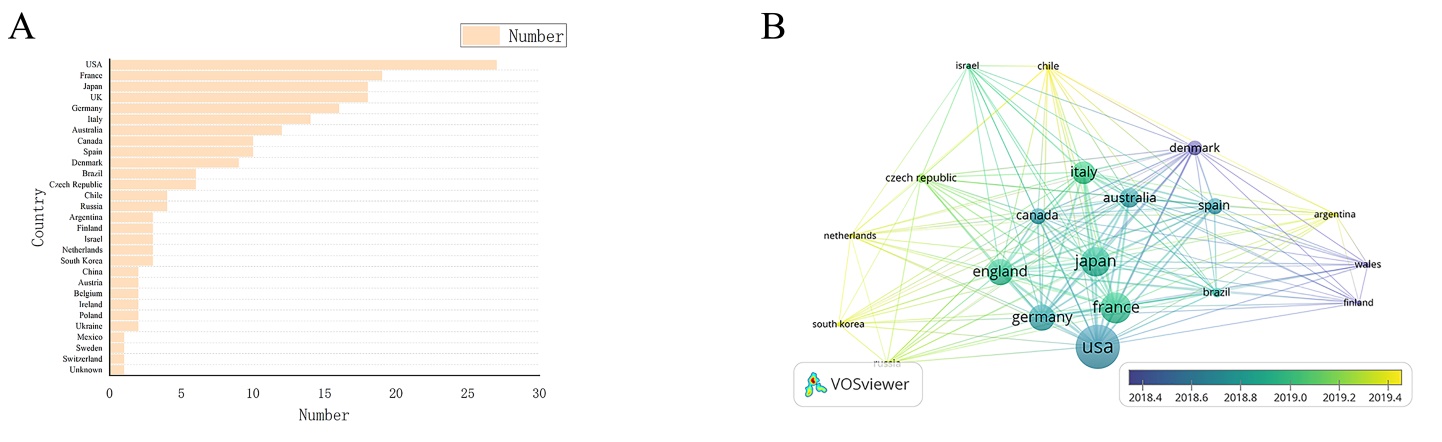 Supplementary Figure 1 (A) Number of publications in countries/regions. (B) The countries/regions with network visualization.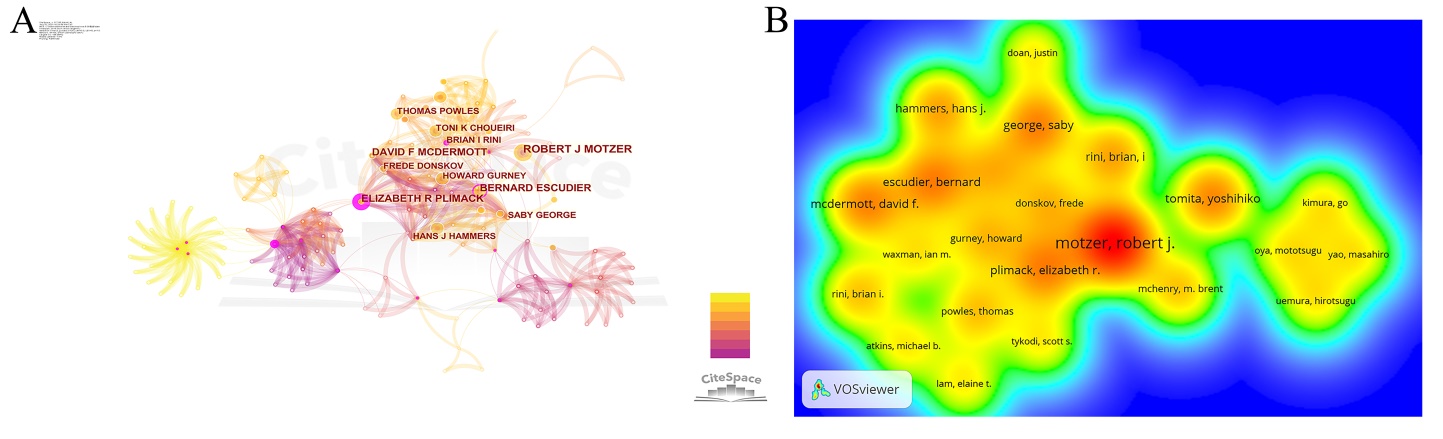 Supplementary Figure 2 (A) The co-authorship among the top 30 highly cited authors. (B) Heat map of publications in the author.RankTitleYear of PublicationCorresponding AuthorJournal of PublicationTotal Citations1Nivolumab versus Everolimus in Advanced Renal-Cell Carcinoma2015Motzer, RJNew England Journal of Medicine31922Nivolumab plus Ipilimumab versus Sunitinib in Advanced Renal-Cell Carcinoma2018Motzer, RJSharma, PNew England Journal of Medicine14113Pembrolizumab plus Axitinib versus Sunitinib for Advanced Renal-Cell Carcinoma2019Rini, BINew England Journal of Medicine7794Nivolumab for Metastatic Renal Cell Carcinoma: Results of a Randomized Phase II Trial2015Motzer, RJJournal of Clinical Oncology6755Avelumab plus Axitinib versus Sunitinib for Advanced Renal-Cell Carcinoma2019Motzer, RJChoueiri, TKNew England Journal of Medicine6616Clinical activity and molecular correlates of response to atezolizumab alone or in combination with bevacizumab versus sunitinib in renal cell carcinoma2018McDermott, DFNature Medicine3697Atezolizumab plus bevacizumab versus sunitinib in patients with previously untreated metastatic renal cell carcinoma (IMmotion151): a multicentre, open-label, phase 3, randomised controlled trial2019Rini, BILancet2788Nivolumab plus ipilimumab versus sunitinib in first-line treatment for advanced renal cell carcinoma: extended follow-up of efficacy and safety results from a randomised, controlled, phase 3 trial2019Motzer, RJLancet Oncology1949Quality of life in patients with advanced renal cell carcinoma given nivolumab versus everolimus in CheckMate 025: a randomised, open-label, phase 3 trial2016Cella, DLancet Oncology14110Treatment Beyond Progression in Patients with Advanced Renal Cell Carcinoma Treated with Nivolumab in CheckMate 0252017Escudier, BEuropean Urology13411Safety and Efficacy of Nivolumab in Patients With Metastatic Renal Cell Carcinoma Treated Beyond Progression A Subgroup Analysis of a Randomized Clinical Trial2016George, SJama Oncology12012CheckMate 025 Randomized Phase 3 Study: Outcomes by Key Baseline Factors and Prior Therapy for Nivolumab Versus Everolimus in Advanced Renal Cell Carcinoma2017Escudier, BEuropean Urology11313Patient-reported outcomes of patients with advanced renal cell carcinoma treated with nivolumab plus ipilimumab versus sunitinib (CheckMate 214): a randomised, phase 3 trial2019Cella, DLancet Oncology8514Safety and Efficacy of Nivolumab in Brain Metastases From Renal Cell Carcinoma: Results of the GETUG-AFU 26 NIVOREN Multicenter Phase II Study2019Albiges, LJournal of Clinical Oncology3715Updated efficacy results from the JAVELIN Renal 101 trial: first-line avelumab plus axitinib versus sunitinib in patients with advanced renal cell carcinoma2020Choueiri, TKAnnals of Oncology3216Nivolumab versus everolimus in advanced renal cell carcinoma: Japanese subgroup analysis from the CheckMate 025 study2017Tomita, YJapanese Journal of Clinical Oncology3317Results of a Multicenter Phase II Study of Atezolizumab and Bevacizumab for Patients With Metastatic Renal Cell Carcinoma With Variant Histology and/or Sarcomatoid Features2020Choueiri, TKJournal of Clinical Oncology2418Pembrolizumab plus axitinib versus sunitinib monotherapy as first-line treatment of advanced renal cell carcinoma (KEYNOTE-426): extended follow-up from a randomised, open-label, phase 3 trial2020Powles, TLancet Oncology2219Nivolumab versus everolimus in advanced renal cell carcinoma: Japanese subgroup 3-year follow-up analysis from the Phase III CheckMate 025 study2019Tomita, YJapanese Journal of Clinical Oncology2020Survival outcomes and independent response assessment with nivolumab plus ipilimumab versus sunitinib in patients with advanced renal cell carcinoma: 42-month follow-up of a randomized phase 3 clinical trial2020Motzer, RJJournal for Immunotherapy of Cancer1921Efficacy of Nivolumab plus Ipilimumab According to Number of IMDC Risk Factors in CheckMate 2142020Escudier, BEuropean Urology1322Nivolumab versus everolimus in patients with advanced renal cell carcinoma: Updated results with long-term follow-up of the randomized, open-label, phase 3 CheckMate 025 trial2020Motzer, RJCancer1223Nivolumab plus ipilimumab versus sunitinib in previously untreated advanced renal-cell carcinoma: analysis of Japanese patients in CheckMate 214 with extended follow-up2020Tomita, YJapanese Journal of Clinical Oncology924A phase II trial of intermittent nivolumab in patients with metastatic renal cell carcinoma (mRCC) who have received prior anti-angiogenic therapy2019Ornstein, MCJournal for Immunotherapy of Cancer925Nivolumab plus Cabozantinib versus Sunitinib for Advanced Renal-Cell Carcinoma2021Motzer, RJChoueiri, TKNew England Journal of Medicine826Phase Ib/II Clinical Trial of Pembrolizumab With Bevacizumab for Metastatic Renal Cell Carcinoma: BTCRC-GU14-0032020Dudek, AZJournal of Clinical Oncology927Nivolumab plus ipilimumab versus sunitinib for first-line treatment of advanced renal cell carcinoma: extended 4-year follow-up of the phase III CheckMate 214 trial2020Albiges, LEsmo Open628Safety and Efficacy of Nivolumab in Patients With Advanced Non-Clear Cell Renal Cell Carcinoma: Results From the Phase IIIb/IV CheckMate 374 Study2020Vogelzang, NJClinical Genitourinary Cancer529Patient-Reported Outcomes from the Phase III Randomized IMmotion151 Trial: Atezolizumab plus Bevacizumab versus Sunitinib in Treatment-Naive Metastatic Renal Cell Carcinoma2020Atkins, MBClinical Cancer Research330Patient-reported outcomes in a phase 2 study comparing atezolizumab alone or with bevacizumab vs sunitinib in previously untreated metastatic renal cell carcinoma2020Pal, SKBju International3RankCountryNo. of articlesCitations1USA2781472France1971973Japan1867764UK1872835Germany1671516Italy1461597Australia1259138Canada1063119Spain10544610Denmark95224RankInstitutionPublicationsCountry1Mem Sloan Kettering Canc Ctr20USA2Cleveland Clin14USA3Bristol Myers Squibb12USA4Fox Chase Canc Ctr11USA5Gustave Roussy11France6Niigata Univ11Japan7Macquarie Univ10Australia8Queen Mary Univ London10UK9Univ Texas MD Anderson Canc Ctr10USA10Aarhus Univ Hosp9DenmarkRankJournal NameNo. of ArticlesJournal Impact Factor of 20201New England Journal of Medicine591.2452Journal of Clinical Oncology444.5443Lancet Oncology441.3164European Urology320.0965Japanese Journal of Clinical Oncology33.0196Journal For Immunotherapy of Cancer213.7517Lancet179.3218Nature Medicine153.4409Jama Oncology131.77710Annals of Oncology132.97611Clinical Cancer Research112.53112Cancer16.86013Esmo Open16.54014Bju International15.58815Clinical Genitourinary Cancer12.872RankAuthorNo. of Articles1Motzer RJ212Rini BI163Escudier B154Choueiri TK145McDermott DF136Gurney H127Plimack ER128George S119Powles T1110Tomita Y11RankKeywordCountCentrality1therapy140.272survival110.343nivolumab100.184everolimus80.215immunotherapy50.196symptom index50.097open label40.088sorafenib40.079interferon alpha40.0710pazopanib40.04RankTitleYear of PublicationCorresponding AuthorJournal of PublicationTotal Citations1Nivolumab versus Everolimus in Advanced Renal-Cell Carcinoma2015Motzer, RJNew England Journal of Medicine31922Nivolumab plus Ipilimumab versus Sunitinib in Advanced Renal-Cell Carcinoma2018Motzer, RJSharma, PNew England Journal of Medicine14113Pembrolizumab plus Axitinib versus Sunitinib for Advanced Renal-Cell Carcinoma2019Rini, BINew England Journal of Medicine7794Nivolumab for Metastatic Renal Cell Carcinoma: Results of a Randomized Phase II Trial2015Motzer, RJJournal of Clinical Oncology6755Avelumab plus Axitinib versus Sunitinib for Advanced Renal-Cell Carcinoma2019Motzer, RJChoueiri, TKNew England Journal of Medicine6616Clinical activity and molecular correlates of response to atezolizumab alone or in combination with bevacizumab versus sunitinib in renal cell carcinoma2018McDermott, DFNature Medicine3697Atezolizumab plus bevacizumab versus sunitinib in patients with previously untreated metastatic renal cell carcinoma (IMmotion151): a multicentre, open-label, phase 3, randomised controlled trial2019Rini, BILancet2788Safety and Efficacy of Nivolumab in Brain Metastases From Renal Cell Carcinoma: Results of the GETUG-AFU 26 NIVOREN Multicenter Phase II Study2019Albiges, LJournal of Clinical Oncology379Results of a Multicenter Phase II Study of Atezolizumab and Bevacizumab for Patients With Metastatic Renal Cell Carcinoma With Variant Histology and/or Sarcomatoid Features2020Choueiri, TKJournal of Clinical Oncology2410A phase II trial of intermittent nivolumab in patients with metastatic renal cell carcinoma (mRCC) who have received prior anti-angiogenic therapy2019Ornstein, MCJournal for Immunotherapy of Cancer911Nivolumab plus Cabozantinib versus Sunitinib for Advanced Renal-Cell Carcinoma2021Motzer, RJChoueiri, TKNew England Journal of Medicine812Phase Ib/II Clinical Trial of Pembrolizumab With Bevacizumab for Metastatic Renal Cell Carcinoma: BTCRC-GU14-0032020Dudek, AZJournal of Clinical Oncology913Safety and Efficacy of Nivolumab in Patients With Advanced Non-Clear Cell Renal Cell Carcinoma: Results From the Phase IIIb/IV CheckMate 374 Study2020Vogelzang, NJClinical Genitourinary Cancer5RankStudy TitlePhaseInterventionsNCT NumberFirst Posted1Nivolumab in Combination With Ipilimumab in Patients With Metastatic Renal Cell CarcinomaPhase 2Drug: NivolumabDrug: IpilimumabNCT0329759320172Study of Entinostat With Nivolumab Plus Ipilimumab in Previously Treated Renal Cell CarcinomaPhase 2Drug: EntinostatDrug: NivolumabDrug: IpilimumabNCT0355238020183Nivolumab and Ipilimumab in T1aN0M0 Renal Cell Carcinoma Patients Ineligible for Surgical Treatment.Phase 2Drug: NivolumabDrug: IpilimumabNCT0413418220194An Investigational Immuno-Therapy Safety and Efficacy Study of Multiple Administration Regimens for Nivolumab Plus Ipilimumab in Subjects With Renal Cell CarcinomaPhase 2Drug: NivolumabDrug: IpilimumabNCT0302978020175A Study of Combination Nivolumab and Ipilimumab Retreatment in Patients With Advanced Renal Cell CarcinomaPhase 2Drug: NivolumabDrug: IpilimumabNCT0408850020196A Study of Nivolumab Combined With Ipilimumab Versus Nivolumab Alone in Participants With Advanced Kidney CancerPhase 3Drug: NivolumabDrug: Ipilimumab Other: PlaceboNCT0387340220197Study of Front Line Therapy With Nivolumab and Salvage Nivolumab + Ipilimumab in Patients With Advanced Renal Cell CarcinomaPhase 2Drug: NivolumabDrug: IpilimumabNCT0311730920178Study of Cabozantinib in Combination With Nivolumab and Ipilimumab in Patients With Previously Untreated Advanced or Metastatic Renal Cell CarcinomaPhase 3Drug: CabozantinibDrug: NivolumabDrug: Ipilimumab Drug: PlaceboNCT0393721920199SBRT With Combination Ipilimumab/Nivolumab for Metastatic Kidney CancerPhase 2Drug: Ipilimumab/ NivolumabRadiation: SBRT + Ipilimumab/NivolumabNCT04090710201910A Study Comparing Nivolumab, Nivolumab in Combination With Ipilimumab and Placebo in Participants With Localized Kidney Cancer Who Underwent Surgery to Remove Part of a KidneyPhase 3Drug: NivolumabDrug: IpilimumabDrug: PlaceboNCT03138512201711Tailored ImmunoTherapy Approach With Nivolumab in Subjects With Metastatic or Advanced Renal Cell CarcinomaPhase 2Drug: NivolumabDrug: IpilimumabNCT02917772201612Randomized Phase-II Study of Nivolumab Plus Ipilimumab vs. Standard of Care in Untreated and Advanced Non-clear Cell RCCPhase 2Drug: NivolumabDrug: Ipilimumab Drug: SunitinibNCT03075423201713A BIOmarker Driven Trial With Nivolumab and Ipilimumab or VEGFR tKi in Naïve Metastatic Kidney CancerPhase 2Drug: NivolumabDrug: IpilimumabDrug: PazopanibDrug: SunitinibNCT02960906201614A Combination Study of Nivolumab With Ipilimumab in Participants With Untreated Advanced Kidney Cancer Conducted in IndiaPhase 4Drug: NivolumabDrug: IpilimumabNCT04513522202015A Study to Evaluate the Safety of Nivolumab and Ipilimumab in Subjects With Previously Untreated Advanced or Metastatic Renal Cell CancerPhase 4Drug: NivolumabDrug: IpilimumabNCT02982954201616SBRT (Stereotactic Body Radiation Therapy) in Combination With Nivolumab/Ipilimumab in Renal Cell Carcinoma (RCC) / Kidney Cancer PatientsPhase 2Drug: NivolumabDrug: Ipilimumab Radiation: SBRTNCT03065179201717Phase II Sequential Treatment Trial of Single Agent Nivolumab, Then Combination Ipilimumab + Nivolumab in Metastatic or Unresectable Non-Clear Cell Renal Cell Carcinoma (ANZUP1602)Phase 2Drug: NivolumabDrug: IpilimumabNCT03177239201718Study of Optimized Management of Nivolumab Based on Response in Patients With Advanced RCC (OMNIVORE Study)Phase 2Drug: NivolumabDrug: IpilimumabNCT03203473201719Investigator-Initiated Trial of Combined Ipilimumab, Nivolumab and Stereotactic Radiation in Patients With Metastatic Clear-Cell RCC (ccRCC) Who Have Failed Treatment With Single-Agent NivolumabPhase 2Drug: NivolumabDrug: IpilimumabRadiation: Steriotactic radiation therapyNCT03149159201720Dendritic Cell Immunotherapy Plus Standard Treatment of Advanced Renal Cell CarcinomaPhase 2Biological: CMN-001Drug:Nivolumab+IpilimumabDrug: Lenvatinib+EverolimusNCT04203901201921Monoclonal Antibody Therapy in Treating Patients With Metastatic Renal Cell CancerPhase 2Drug: IpilimumabNCT00057889200322Cabozantinib In Combo With NIVO + IPI In Advanced NCCRCCPhase 2Drug: CabozantinibDrug: NivolumabDrug: IpilimumabNCT04413123202023Phase II Trial of Nivolumab Plus Ipilimumab in Patients With Renal Medullary CarcinomaPhase 2Drug: NivolumabDrug: IpilimumabNCT03274258201724Nivolumab and Stereotactic Ablative Radiation Therapy (SAbR) for Metastatic Clear Cell Renal Cell CarcinomaPhase 2Drug: NivolumabRadiation: SAbRNCT02781506201625A Study of Subcutaneous Nivolumab Versus Intravenous Nivolumab in Participants With Previously Treated Clear Cell Renal Cell Carcinoma That is Advanced or Has SpreadPhase 3Drug: Nivolumab + rHuPH20Drug: NivolumabNCT04810078202126Neoadjuvant Sitravatinib in Combination With Nivolumab in Patients With Clear Cell Renal Cell CarcinomaPhase 2Drug: SitravatinibDrug: NivolumabNCT03680521201827Multi-center Trial of ESK981 in Combination With Nivolumab in Patients With Metastatic Renal Cell CarcinomaPhase 2Drug: ESK981Drug: NivolumabNCT03562507201828A Study of Bempegaldesleukin (NKTR-214: BEMPEG) in Combination With Nivolumab Compared With the Investigator's Choice of a Tyrosine Kinase Inhibitor (TKI) Therapy (Either Sunitinib or Cabozantinib Monotherapy) for Advanced Metastatic Renal Cell Carcinoma (RCC)Phase 3Drug: BempegaldesleukinDrug: SunitinibDrug: NivolumabDrug: CabozantinibNCT03729245201829A Study of Anti-PD1 (Nivolumab) Therapy as Pre- and Post-operative Therapy in Metastatic Renal Cell Cancer (ADAPTeR)Phase 2Drug: NivolumabNCT02446860201530Study in Which Therapy is Either Switched to Nivolumab After 3 Months of Treatment or Therapy is Continued With a Tyrosine Kinase Inhibitor in Patients With Metastatic Renal Cell Carcinoma (RCC) and Disease ControlPhase 2Drug: NivolumabDrug: SunitinibDrug: PazopanibNCT02959554201631Nivolumab Plus Stereotactic Body Radiotherapy in II and III Line of Patients With Metastatic Renal Cell CarcinomaPhase 2Drug: NivolumabNCT03469713201832Sitravatinib and Nivolumab for the Treatment of Metastatic or Advanced Clear Cell Renal Cell CancerPhase 2Drug: NivolumabOther:Quality-of-Life AssessmentOther:Questionnaire AdministrationDrug: SitravatinibNCT04904302202133Addition of X4P-001 to Nivolumab Treatment in Participants With Renal Cell CarcinomaPhase 2Drug: X4P-001Drug: NivolumabNCT02923531201634CYTO Reductive Surgery in Kidney Cancer Plus Immunotherapy and Targeted Kinase InhibitionPhase 2Drug: CabozantinibDrug: NivolumabProcedure: Cytoreductive nephrectomyNCT04322955202035A Study of Nivolumab In Combination With Cabozantinib in Patients With Non-Clear Cell Renal Cell CarcinomaPhase 2Drug: CabozantinibDrug: NivolumabNCT03635892201836A Study to Compare Treatments for a Type of Kidney Cancer Called TFE/Translocation Renal Cell Carcinoma (tRCC)Phase 2Drug: AxitinibDrug: NivolumabNCT03595124201837A Study to Compare Bempegaldesleukin (BEMPEG: NKTR-214) Combined With Nivolumab and Tyrosine Kinase Inhibitor (TKI) to Nivolumab and TKI Alone in Participants With Previously Untreated Kidney Cancer That is Advanced or Has SpreadPhase 2Drug: NivolumabDrug: BempegaldesleukinDrug: AxitinibDrug: CabozantinibNCT04540705202038Study of Nivolumab and Axitinib in Patients With Advanced Renal Cell CarcinomaPhase 2Drug: NivolumabDrug: AxitinibNCT03172754201739Phase Ib/II Trial of Interleukin-2 and PD-1 Checkpoint Inhibitor, Nivolumab In Metastatic Clear Cell Renal Cell CancerPhase 2Drug: Interleukin-2Drug: NivolumabNCT02989714201640Nivolumab in Treating Patients With Localized Kidney Cancer Undergoing NephrectomyPhase 3Procedure: Conventional SurgeryDrug: NivolumabNCT03055013201741PAC-1 for Treatment of Refractory, Metastatic Kidney CancerPhase 2Drug: NivolumabNCT03927248201942Ibrutinib and Nivolumab in Treating Patients With Previously-Treated Metastatic Kidney CancerPhase 2Drug: IbrutinibDrug: NivolumabNCT02899078201643Sitravatinib and Nivolumab in Treating Patients With Advanced or Metastatic Kidney CancerPhase 2Drug: NivolumabNCT03015740201744Deferred Cytoreductive Nephrectomy in Synchronous Metastatic Renal Cell Carcinoma: The NORDIC-SUN-TrialPhase 3Procedure: Cytoreductive nephrectomyDrug: NivolumabDrug: IpilimumabNCT03977571201945Comparing the Outcome of Immunotherapy-Based Drug Combination Therapy With or Without Surgery to Remove the Kidney in Metastatic Kidney Cancer, the PROBE TrialPhase 3Procedure: Cytoreductive NephrectomyDrug: Active ComparatorNCT04510597202046Combination Radiation and PD-1 Inhibition in Metastatic or Recurrent Renal Cell Carcinoma (RCC)Phase 2Drug: NivolumabRadiation: RadiationNCT02962804201647Phase 1/2 Study of Tivozanib in Combination With Nivolumab in Subjects With RCCPhase 2Drug: TivozanibDrug: NivolumabNCT03136627201748A Phase 1/2, Open-label Study to Evaluate the Safety and Antitumor Activity of MEDI0680 (AMP-514) in Combination With Durvalumab Versus Nivolumab Monotherapy in Participants With Select Advanced MalignanciesPhase 2Drug: MEDI0680Drug: DurvalumabDrug: NivolumabNCT02118337201449Pembrolizumab Plus Lenvatinib for First-line Advanced/Metastatic Non-clear Cell Renal Cell Carcinoma (1L nccRCC) (MK-3475-B61)Phase 2Drug: PembrolizumabDrug: LenvatinibNCT04704219202150Study of Pembrolizumab (MK-3475) Monotherapy in Locally Advanced/Metastatic Renal Cell Carcinoma (MK-3475-427/KEYNOTE-427)Phase 2Drug: PembrolizumabNCT02853344201651Lenvatinib (LEN) in Combination With Pembrolizumab (KEYtruda) in Subjects With Locally Advanced or Metastatic Non-clear Cell Renal Cell Carcinoma (The LENKYN Trial)Phase 2Drug: LenvatinibDrug: PembrolizumabProcedure: Research blood collectionNCT04267120202052Safety and Efficacy Study of Pembrolizumab (MK-3475) as Monotherapy in the Adjuvant Treatment of Renal Cell Carcinoma Post Nephrectomy (MK-3475-564/KEYNOTE-564)Phase 3Drug: PembrolizumabDrug: PlaceboNCT03142334201753Lenvatinib/Everolimus or Lenvatinib/Pembrolizumab Versus Sunitinib Alone as Treatment of Advanced Renal Cell CarcinomaPhase 3Drug: LenvatinibDrug: EverolimusDrug: PembrolizumabDrug: SunitinibNCT02811861201654Denosumab and Pembrolizumab in Clear Cell Renal CarcinomaPhase 2Drug: Pembrolizumab plus denosumabNCT03280667201755Pembrolizumab (MK-3475) Plus Epacadostat vs Standard of Care in mRCC (KEYNOTE-679/ECHO-302)Phase 3Drug: PembrolizumabDrug: EpacadostatDrug: SunitinibDrug: PazopanibNCT03260894201756Study of Pembrolizumab and Cabozantinib in Patients With Metastatic Renal Cell CarcinomaPhase 2Drug: CabozantinibDrug: PembrolizumabNCT03149822201757Interleukin-2 and Pembrolizumab for Metastatic Kidney CancerPhase 2Drug: PembrolizumabDrug: Interleukin-2NCT02964078201658A Web-mediated Follow-up With the Web-application KidneyPRO Versus Standard Follow-up for Patients With Advanced Renal Cell Carcinoma Treated With Axitinib/Pembrolizumab in First LinePhase 3Device: KidneyPROOther: standard follow-upNCT04764487202159Lenvatinib and Pembrolizumab Before Surgery for the Treatment of Locally Advanced Non-Metastatic Kidney CancerPhase 2Drug: LenvatinibDrug: Lenvatinib MesylateDrug: PembrolizumabNCT04393350202060The CAPER Trial: A Phase Ib Clinical Trial of Cyclophosphamide And PEmbrolizumab in Metastatic Renal Cell CarcinomaPhase 2Drug: CyclophosphamideDrug: PembrolizumabNCT04262427202061Pembrolizumab With or Without Axitinib for Treatment of Locally Advanced or Metastatic Clear Cell Kidney Cancer in Patients Undergoing SurgeryPhase 2Drug: AxitinibProcedure: Cytoreductive Nephrectomy/MetastasectomyDrug: PembrolizumabNCT04370509202062A Proof of Principle Study of Pembrolizumab With SBRT in TKI mRCC PatientsPhase 2Drug: PembrolizumabRadiation: Stereotactic Body Radiation TherapyNCT02599779201563A Study of Pembrolizumab (MK-3475) in Combination With Belzutifan (MK-6482) and Lenvatinib (MK-7902), or Pembrolizumab/Quavonlimab (MK-1308A) in Combination With Lenvatinib, Versus Pembrolizumab and Lenvatinib, for Treatment of Advanced Clear Cell Renal Cell Carcinoma (MK-6482-012)Phase 3Drug: PembrolizumabDrug: BelzutifanDrug: Pembrolizumab/QuavonlimabDrug: LenvatinibNCT04736706202164Role of PRoactivE Coaching on PAtient REported Outcome in Advanced or Metastatic RCC Treated With Sunitinib or a Combination of Pembrolizumab + Axitinib or Avelumab + Axitinib in First Line TherapyPhase 3Behavioral: Concomitant coachingNCT03013946201765Stereotactic Radiotherapy and Anti-PD1 Antibody (Pembrolizumab) for Oligometastatic Renal TumoursPhase 2Radiation: Stereotactic Ablative Body RadiosurgeryDrug: PembrolizumabNCT02855203201666A Study of Anti-PD-1 Combinations of D-CIK Immunotherapy and Axitinib in Advanced Ranal CarcinomaPhase 2Drug: Combinations treatmentNCT03736330201867Substudy 03A: A Study of Immune and Targeted Combination Therapies in Participants With First Line (1L) Renal Cell Carcinoma (MK-3475-03A)Phase 2Drug: PembrolizumabDrug: Favezelimab/PembrolizumabDrug: BelzutifanNCT04626479202068Substudy 03B: A Study of Immune and Targeted Combination Therapies in Participants With Second Line Plus (2L+) Renal Cell Carcinoma (MK-3475-03B)Phase 2Drug: PembrolizumabDrug: MK-4830Drug: BelzutifanNCT04626518202069A Study of Recombinant Vaccinia Virus in Combination With Cemiplimab for Renal Cell CarcinomaPhase 2Biological: Pexastimogene DevacirepvecDrug: CemiplimabNCT03294083201770A Study of Atezolizumab as Adjuvant Therapy in Participants With Renal Cell Carcinoma (RCC) at High Risk of Developing Metastasis Following NephrectomyPhase 3Drug: AtezolizumabOther: PlaceboNCT03024996201771A Study of Atezolizumab in Combination With Bevacizumab in Untreated Locally Advanced or Metastatic Clear Cell or Non-Clear Cell Renal Cell CarcinomaPhase 3Drug: AtezolizumabDrug: BevacizumabNCT03693573201872A Study of Atezolizumab in Combination With Cabozantinib Compared to Cabozantinib Alone in Participants With Advanced Renal Cell Carcinoma After Immune Checkpoint Inhibitor TreatmentPhase 3Drug: AtezolizumabDrug: CabozantinibNCT04338269202073Atezolizumab in Combination With Entinostat and Bevacizumab in Patients With Advanced Renal Cell CarcinomaPhase 2Drug: AtezolizumabDrug: BevacizumabDrug: EntinostatNCT03024437201774Talazoparib and Avelumab in Participants With Metastatic Renal Cell CarcinomaPhase 2Drug: TalazoparibDrug: AvelumabNCT04068831201975Avelumab Plus Intermittent Axitinib in Previously Untreated Patients With Metastatic Renal Cell CarcinomaPhase 2Drug: Axitinib Oral TabletDrug: AvelumabNCT04698213202176Sunitinib Followed by Avelumab or the Reverse for Metastatic Renal Cell CarcinomaPhase 2Drug: AvelumabDrug: SunitinibNCT03035630201777Avelumab (Bavencio) With IL-15 in Subjects With Clear-Cell Renal CarcinomaPhase 2Drug: rhIL-15Drug: AvelumabNCT04150562201978Neoadjuvant AXITINIB and AVELUMAB for Patients With Localized Clear-cell RCCPhase 2Drug: AxitinibDrug: AvelumabNCT03341845201779PolyImmune {Durvalumab (MEDI4736) and Tremelimumab} & Vaccine Orchestrated Treatment for Patients With Advanced/Metastatic Renal Cell CarcinomaPhase 2Drug: DurvalumabDrug: TremelimumabNCT03598816201880MEDI4736 Combinations in Metastatic Renal Cell CarcinomaPhase 2Drug: SavolitinibDrug: MEDI4736Drug: TremelimumabNCT02819596201681Renal Adjuvant MultiPle Arm Randomised TrialPhase 3Drug: DurvalumabDrug: TremelimumabNCT03288532201782WIRE - Novel Treatments in Renal Cell CancerPhase 2Drug: OlaparibDrug: CediranibDrug: DurvalumabNCT03741426201883Study of Durvalumab and Guadecitabine in Advanced Kidney CancerPhase 2Drug: GuadecitabineDrug: DurvalumabNCT03308396201784Toripalimab Combined With Axitinib as Neoadjuvant Therapy in Patients With Non-metastatic Locally Advanced Nonmetastatic Clear Cell Renal Cell CarcinomaPhase 2Drug: ToripalimabDrug: AxitinibNCT04118855201985Study to Evaluate the Efficacy and Safety of Toripalimab in Combination With Axitinib Versus Sunitinib Monotherapy in Advanced Renal Cell CancerPhase 3Drug: Toripalimab +AxitinibDrug: SunitinibNCT04394975202086Toripalimab Combined With Axitinib as Neoadjuvant Therapy for Advanced/Metastatic Non-clear Cell Renal Cell CarcinomaPhase 2Drug: ToripalimabDrug: AxitinibNCT04385654202087Sintilimab in FH-deficient Renal Cell CarcinomaPhase 2Drug: SintilimabNCT04146831201988Sintilimab Injection Combined With Inlyta in Fumarate Hydratase- Deficient Renal Cell CarcinomaPhase 2Drug: Sintilimab injectionNCT04387500202089Study of PD-1 Inhibitor Combination With Autologous Cell Immunotherapy in the Metastatic Renal Cell CarcinomaPhase 2Drug: SHR-1210Biological: CIK cellsNCT03987698201990A Study of TQB2450 Injection Combined With Anlotinib Hydrochloride Capsule Versus Sunitinib in Subjects With Advanced Renal CancerPhase 3Drug: TQB2450Drug: AnlotinibDrug: SunitinibNCT04523272202091Immunotherapy With Nivolumab and Ipilimumab Followed by Nivolumab or Nivolumab With Cabozantinib for Patients With Advanced Kidney Cancer, The PDIGREE StudyPhase 3Drug: CabozantinibDrug: NivolumabDrug: IpilimumabNCT037931662019